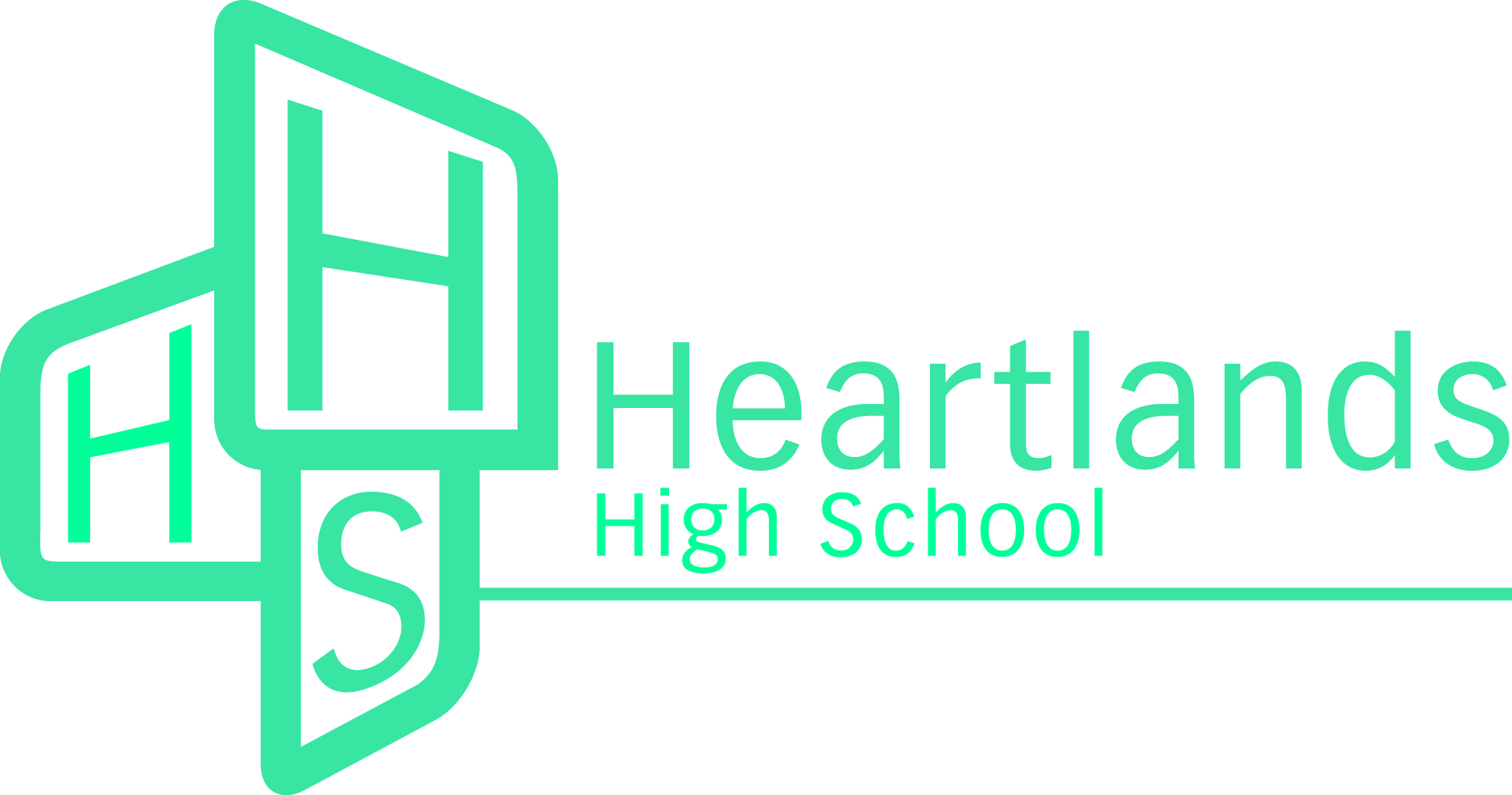 Person SpecificationMain scale teacher  Training and QualificationsTo have achieved, or have evidence of being on track to achieve, Qualified Teacher Status/GTC Registered, including the English and Maths elementsRecognised good honours degree or equivalent in a relevant disciplineHave a secure knowledge and understanding of the curriculum areas and related pedagogyAn awareness of the contribution that the subject can make to cross curricular learningRelationships with Young PeopleHave high expectations for all young people including a commitment to ensuring that they can achieve their full potentialHold positive values and attitudes and adopt high standards of behaviour in a professional roleTeaching Experience Understanding of strategies for raising achievement and achieving excellence for studentsEvidence of excellent classroom practiceExcellent understanding of effective and engaging teaching methodsCommitment to active and enjoyable learning for studentsSuccessful experience of working within a department or facultyEvidence of at least two successful teaching placementsProfessional Knowledge and UnderstandingCandidates should be able to demonstrate some knowledge and understanding of:Current educational issues, including national policies related to the subject areaThe challenges and possibilities associated with inclusion within an urban environmentPersonal and Professional Qualities and AttributesCandidates should be able to:inspire, challenge and motivate students as they learnbuild and maintain effective relationshipsdevelop as an active member of the learning area and school team contribute to creating, maintaining and sharing a coherent school visionset and achieve ambitious, challenging goals and targetsprioritise and plan effectively listen to and reflect on feedback from others, including colleagues and governorsthink creatively to anticipate and solve problemsmaximise the benefits that new technologies provide and have the ICT skills required to be effective in roleshow excellent communication skillsThe successful candidate will be a good team player, with a distinct sense of purpose as a teacher who can communicate a love of the subject and bring strong intellectual commitment to their roleAssessmentCandidates should:have a good understanding of the use of assessment for learningPlanningThe ability to plan lessons and sequences with clear objectives to ensure progression for all studentsThe ability to set consistently high expectations for all students through classwork and homeworkOtherA commitment to developing out of school hours activities to enhance the teaching and learning process and increase opportunities for students.